ZADATAK: Oboji crtež leptira po želji. Izreži ga i zalijepi na karton.Ponovno ga izreži iz kartona.Sa stražnje strane crteža zalijepi slamku ili štapić za ražnjić.ODIGRAJ IGROKAZ SKAKUTAVI SKAKAVAC SA ČLANOVIMA SVOJE OBITELJI UZ POMOĆ NAPRAVLJENIH LIKOVA IZ KARTONA.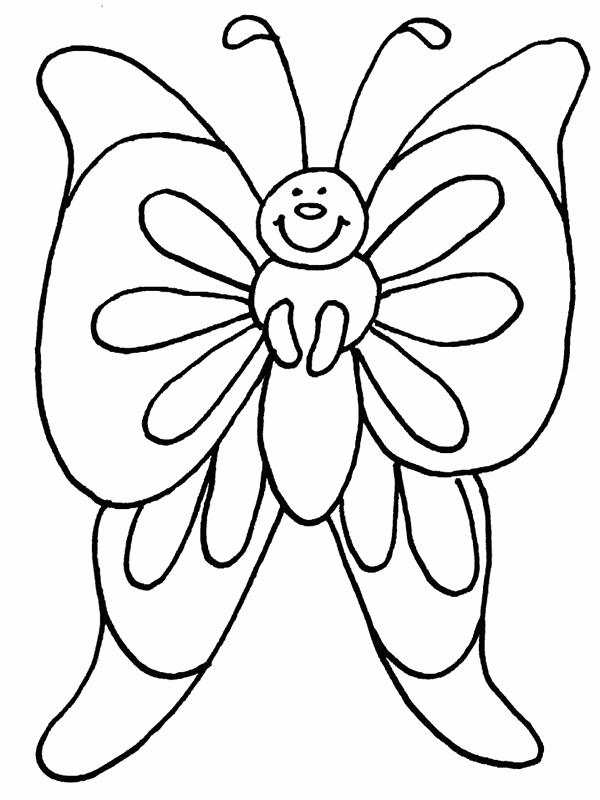 